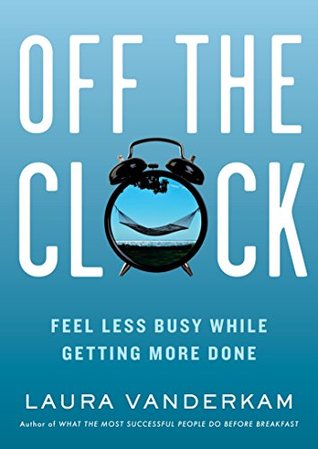 Off the Clock by Laura Vanderkam - Week 1: Orientation Begin the book and read until end of Chapter 1: Tend Your GardenReading MilestoneThoughts and Actions to Consider BrieflySupporting Material and ActivitiesBefore beginning the bookWhat is my specific intention in reading this book?Have I thanked Allah and shown gratitude for the opportunity He gives me to learn and grow?How do I think about “time”? Do I have enough of it?Do I have feel that I am always rushing around? What would my perfect (and realistic) perfect day look like? As a Muslim/ Muslimah, how do I feel about my to do list? Does it ever end?How productively have I used my time recently?Am I am holding myself accountable for how I use my time for Allah swt?Are there any negative thoughts or expectations I need to address before I start reading?Self-reflection on family and career lifeTake time to say Alhamdulillah and express gratitude to AllahTaking of personal notes and past notes from The Big Picture, The Morning Miracle and Essentialism if you have themAcademy Book Club and Facebook forumDua and istighfar IntroductionHow has having kids, being married or looking after extended family members affected my free time? How does that make me feel?How many hours are there in a week? How about in a year? How does knowing this number change the way I think about time?Do I agree with the author that “time is finite, so we must make smart choices about it. But time is also abundant: there is enough for anything that truly matters”. Why or why not?Can I alter my perception of time by interacting with it in different ways?Which things give me freedom? What things curb my freedom? How does time link into this?You're NOT as Busy as You Think, with Laura Vanderkam Laura Vanderkam shares time saving tipsDu’a and gratitude to AllahChapter 1: Tend Your GardenPart 1Do I agree with the statement “mindfulness gives you time. Time gives you choices. Choices skilfully made lead to freedom.” Why or why not?Have I ever formally tracked my time before? How do I feel about it? What do I think about the author’s time log?How do I typically “waste” time? (hint: being unproductive, rather than relaxing, which is productive). Do I think that my time log would agree with me?Pray istikharah and never stop making du’a to Allah!Laura Vanderkam on Believing Your Time is AbundantChapter 1: Tend your gardenPart 2Am I in charge of my time? How do I approach tasks?Which habits or activities do I engage in that help me get focused?When I feel sad, how does time pass? What about if I am bored? Does time feel different when my mood changes?What is the biggest take home message of this chapter for me? What will I do right now to enact change?Grab your free time makeover guide at the author’s websites https://lauravanderkam.com  How to gain control of your free time by Laura Vanderkam